T.C.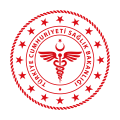 SAĞLIK BAKANLIĞI
İL SAĞLIK MÜDÜRLÜĞÜAnkara Etlik Şehir Hastanesi                                                                                                                                         .../.../20..TAAHHÜTNAMEAnkara Etlik Şehir Hastanesi; Gelir Tahakkuk Birim Sorumlusuna’’……………………………………. ’’başlıklı yapılacak olan çalışmada tüm giderlerin …………(proje kodu yazınız) projesi kapsamında ve/veya tarafımdan ve/veya destekleyici firma tarafından karşılanacağını; klinik araştırmanın finansmanının herhangi bir şekilde kısmen ya da tamamen sağlık güvencesi veren sosyal güvenlik kuruluşlarına veya hastane döner sermayesine yansıtılmayacağını  çalışmaya katılan aşağıda imzaları bulunan araştırmacılar olarak Helsinki Bildirgesinin, İyi Klinik Uygulamalar (IKU) Kılavuzu ve İyi Laboratuar Uygulamaları (ILU) Kılavuzunun güncel tarihlilerini okuduğumuzu, çalışmanın Helsinki Bildirgesi, İKU/İLU’ya uygun yürütüleceğini, çalışmada doğabilecek her türlü hukuki ve mali sorumluluğu üstlendiğimizi ve çalışmayla ilgili olarak çalışmaya katılan tüm birim ve elemanların bilgilendirildiğini beyan ve taahhüt ederiz.Sorumlu Araştırmacı                                                                                 İmzaYardımcı   Araştırmacılar                                                                           İmza                                                              UYGUNDUR                                                                     İmza                                                                Adı-Soyadı                                                Gelir Tahakkuk Birim Sorumlusu  